Chant d’entrée : Debout, resplendis, car voici ta lumière,  Et sur toi la gloire du Seigneur. (bis)  Lève les yeux et regarde au loin,  Que ton cœur tressaille d´allégresse. Voici tes fils qui reviennent vers toi, Et tes filles portées sur la hanche.  Jérusalem, Jérusalem, Quitte ta robe de tristesse !  Jérusalem, Jérusalem,  Chante et danse pour ton Dieu !  Toutes les nations marcheront vers ta lumière, Et les rois à ta clarté naissante. (bis) De nombreux troupeaux de chameaux te couvriront, Les trésors des mers afflueront vers toi. Ils viendront d´Epha, de Saba, de Qédar, Faisant monter vers Dieu la louange. Les fils d´étrangers rebâtiront tes remparts Et leurs rois passeront par tes portes. (bis) Je ferai de toi un sujet de joie. On t´appellera ´Ville du Seigneur´, Les jours de ton deuil seront tous accomplis, Parmi les nations tu me glorifieras. 1ère lecture : « La gloire du Seigneur s’est levée sur toi » (Is 60, 1-6) Psaume : Ps 71 (72), 1-2, 7-8, 10-11, 12-13 R/Toutes les nations, Seigneur, se prosterneront devant toi.
(cf. Ps 71,11) Dieu, donne au roi tes pouvoirs,
à ce fils de roi ta justice.
Qu’il gouverne ton peuple avec justice,
qu’il fasse droit aux malheureux !En ces jours-là, fleurira la justice,
grande paix jusqu’à la fin des lunes !
Qu’il domine de la mer à la mer,
et du Fleuve jusqu’au bout de la terre !Les rois de Tarsis et des îles apporteront des présents.
Les rois de Saba et de Seba feront leur offrande.
Tous les rois se prosterneront devant lui,
tous les pays le serviront.Il délivrera le pauvre qui appelle
et le malheureux sans recours.
Il aura souci du faible et du pauvre,
du pauvre dont il sauve la vie.2ème lecture : « Il est maintenant révélé que les nations sont associées au même héritage, au partage de la même promesse » (Ep 3, 2-3a.5-6) Évangile de Jésus Christ selon saint Matthieu (Mt 2, 1-12) Alléluia. Alléluia. Nous avons vu son étoile à l’orient, et nous sommes venus adorer le Seigneur. Alléluia. (cf. Mt 2, 2) Jésus était né à Bethléem en Judée, au temps du roi Hérode le Grand. Or, voici que des mages venus d’Orient arrivèrent à Jérusalem et demandèrent : « Où est le roi des Juifs qui vient de naître ? Nous avons vu son étoile à l’orient et nous sommes venus nous prosterner devant lui. »  En apprenant cela, le roi Hérode fut bouleversé, et tout Jérusalem avec lui. Il réunit tous les grands prêtres et les scribes du peuple, pour leur demander où devait naître le Christ. Ils lui répondirent : « À Bethléem en Judée, car voici ce qui est écrit par le prophète : Et toi, Bethléem, terre de Juda, tu n’es certes pas le dernier parmi les chefs-lieux de Juda, car de toi sortira un chef, qui sera le berger de mon peuple Israël. »Alors Hérode convoqua les mages en secret pour leur faire préciser à quelle date l’étoile était apparue ; puis il les envoya à Bethléem, en leur disant : « Allez vous renseigner avec précision sur l’enfant. Et quand vous l’aurez trouvé, venez me l’annoncer pour que j’aille, moi aussi, me prosterner devant lui. » Après avoir entendu le roi, ils partirent. Et voici que l’étoile qu’ils avaient vue à l’orient les précédait, jusqu’à ce qu’elle vienne s’arrêter au-dessus de l’endroit où se trouvait l’enfant. Quand ils virent l’étoile, ils se réjouirent d’une très grande joie.Ils entrèrent dans la maison, ils virent l’enfant avec Marie sa mère ; et, tombant à ses pieds, ils se prosternèrent devant lui. Ils ouvrirent leurs coffrets, et lui offrirent leurs présents : de l’or, de l’encens et de la myrrhe. Mais, avertis en songe de ne pas retourner chez Hérode, ils regagnèrent leur pays par un autre chemin. Prière universelle :R/ : Seigneur écoute-nous, Seigneur exauce-nousChant de communion : 1. Admirable grandeur, étonnante bonté
du Maitre de l’univers
Qui s’humilie pour nous au point de se cacher
dans une petite hostie de pain.R/ « Regardez l’humilité de Dieu,
Regardez l’humilité de Dieu,
Regardez l’humilité de Dieu,
et faites-lui hommage de vos cœurs. »2. Faites-vous tout petits,
vous aussi devant Dieu pour être élevés par Lui,
Ne gardez rien pour vous,
offrez-vous tout entiers à Dieu qui se donne à vous. R/Chant à Marie :  Je vous salue, Marie, comblée de grâce.
Le Seigneur est avec vous.
Vous êtes bénie entre toutes les femmes,
Et Jésus, votre enfant, est béni.
Sainte Marie, mère de Dieu,
Priez pour nous, pauvres pécheurs,
Maintenant et à l'heure de la mort.
Amen Amen Alléluia 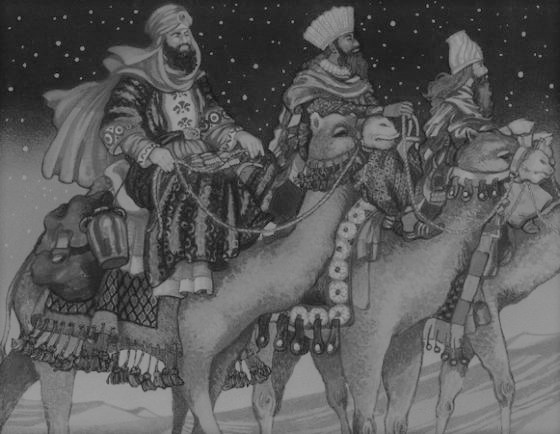 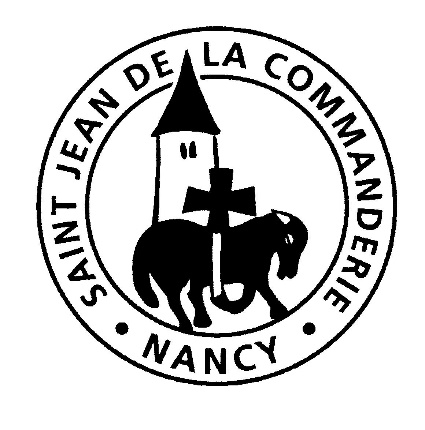 Fête de l’Épiphanie Dimanche 5 janvier 2020Église Saint-Léon IX